Программавступительного испытания в аспирантуру по направлению 15.06.01 Машиностроение по профилюТеория механизмов и машин Разработчики:Руководитель ООП 							Д.А. ЧинаховРуководитель профиля						Е.Н. ПашковТомск 2018ТРЕБОВАНИЯ К УРОВНЮ ПОДГОТОВКИ ПОСТУПАЮЩИХ В АСПИРАНТУРУПрограмма вступительного испытания по профилю подготовки Теория механизмов и машин предназначена для поступающих в аспирантуру в качестве руководящего учебно-методического документа для целенаправленной подготовки к сдаче вступительного испытания. Целью проведения вступительных испытаний является оценка знаний, готовности и возможности поступающего к освоению программы подготовки в аспирантуре, к самостоятельному выполнению научной работы, подготовке и защите диссертации на соискание ученой степени кандидата наук. Поступающий в аспирантуру должен продемонстрировать высокий уровень практического и теоретического владения материалом вузовского курса по дисциплинам направления «Машиностроение»: «Введение в инженерную деятельность», «Материаловедение», «Начертательная геометрия и инженерная графика», «Сопротивление материалов», «Теоретическая механика», «Теория механизмов и машин», «Механика», «Детали машин и основы проектирования», «Технология конструкционных материалов», «Контроль качества сварки».СОДЕРЖАНИЕ И СТРУКТУРА ВСТУПИТЕЛЬНОГО ИСПЫТАНИЯПО ПрофилюВступительный экзамен проводится в форме компьютерного тестирования. Тестирование длится 60 минут без перерывов. Отсчёт времени начинается с момента входа соискателя в тест. Инструктаж, предшествующий тестированию, не входит в указанное время. У каждого тестируемого имеется индивидуальный таймер отсчета. Организаторами предусмотрены стандартные черновики, использование любых других вспомогательных средств запрещено.Тест состоит из 36 тестовых заданий базовой сложности разных типов: с выбором одного или нескольких верных ответов из 3-5 предложенных.Распределение заданий в тесте по содержанию представлено в Таблице 1.Таблица 1 Структура теста по профилюТеория механизмов и машинСПИСОК РЕКОМЕНДОВАННОЙ ЛИТЕРАТУРЫАртоболевский И. И. Теория механизмов и машин. М.: Альянс, 2011.640 с.Теория механизмов и механика машин / К.В. Фролов, С.А. Попов, А.К. Мусатов и др.; Под ред. К.В. Фролова. - М.: МГТУ им. Н. Э. Баумана, 2012.496 с.Левитский Н.И. Теория механизмов и машин. М.: Наука, 1979.576 с.Артоболевский И.И., Эдельштейн Б.В. Сборник задач по теории механизмов и машин. М.: Наука, 1973.265 с.Юдин В.А., Барсов Г.А., Чупин Ю.Н. Сборник задач по теории механизмов и машин: Учебное пособие. М.: Высшая школа, 1982. 215 с.Юдин В.А., Петрокас Л.В. Лабораторный практикум по теории механизмов и машин. М.: ГИФМЛ, 1960.172 с.Юденич В.В. Лабораторные работы по теории механизмов и машин. М.: Высшая школа, 1962. 289 с.Васильев А.Н. MAPLE 10: Самоучитель.М.: Издательский дом “Вильямс”, 2003.352 с.Калиткин Н.Н. Численные методы. М.: Наука, 1979.512 с.Биргер И.А. Расчет на прочность деталей машин.Справочник.М.: Машиностроение, 1991.704 с.Поляков В.С. Муфты.М.: Машиностроение, 1991.337 с.Кожевников С.Н. Механизмы.М.: Машиностроение, 1986.784 с. Озол О.Г. Теория механизмов и машин. М.: Наука, 1984.432 с.Писареко Г.П. Справочник по сопротивлению материалов.Киев, Наукова думка, 1988.736 с.Павлов Б.И. Механизмы приборов и систем управления.М.: Машиностроение, 1991.228 с.Иродов И.Е. Основные законы механики. М.: Высшая школа, 1985. 248 с.Дунаев П.Ф. Конструирование узлов и деталей машин.М.: Высшая школа, 2008.416 с.Крайнев А.Ф. Словарь-справочник по механизмам.М.: Машиностроение, 1981.440 с.Крагельский и.В. Основы расчетов на трение и износ.М.: Машиностроение, 1990.528 с.Мур Д. Основы и применения трибоники. М.: Мир, 1980.488 с.Половинкин А.И. Алгоритмы оптимизации проектных решений.М.: Энергия, 1988.264 с.Лашнев С.И. Формообразование зубчатых деталей реечными и червячными инструментами.М.: Машиностроение, 1971.216 с.Меркин Д.Р. Алгебра свободных и скользящих векторов.М.: Наука, 1962.164 с.МИНИСТЕРСТВО НАУКИ И ВЫСШЕГО ОБРАЗОВАНИЯ РОССИЙСКОЙ ФЕДЕРАЦИИ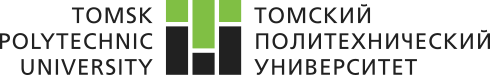 федеральное государственное автономное образовательное учреждение высшего образования«НАЦИОНАЛЬНЫЙ ИССЛЕДОВАТЕЛЬСКИЙТОМСКИЙ ПОЛИТЕХНИЧЕСКИЙ УНИВЕРСИТЕТ»УТВЕРЖДАЮДиректор ЮТИ    			   Д.А. Чинахов«	» 			 2018 г.№ Модуль тестаСодержательный блок (Контролируемая тема)Кол-во заданий в билетеМаксимальный балл за модульВесовой коэффициент заданияИтоговый балл за экзамен1Структурный анализ и синтез механизмовОсновные понятия2102,771001Структурный анализ и синтез механизмовСтруктура механизмов4102,771001Структурный анализ и синтез механизмовСтепень подвижности механизмов2102,771001Структурный анализ и синтез механизмовВиды плоских механизмов2102,771002Кинематика  механизмов и машинАналитический метод определения кинематических параметров482,771002Кинематика  механизмов и машинГрафо-аналитический метод определения кинематических параметров482,771003Динамика механизмов и машинСиловой анализ и синтез механизмов2102,771003Динамика механизмов и машинКпд механизмов и машин2102,771003Динамика механизмов и машинРежимы работы механизмов и машин3102,771003Динамика механизмов и машинУравновешивание механизмов и валов машин3102,771004Механизмы передачЭвольвентный профиль зубчатых передач282,771004Механизмы передачРядовые зубчатые передачи382,771004Механизмы передачПланетарные и дифференциальные механизмы382,7710036362,77100